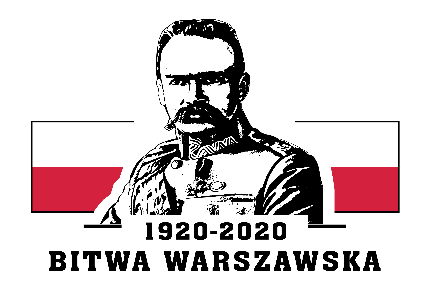 Ustka, dn. 18.02.2020 r.INFORMACJA Z OTWARCIA OFERTZamawiający: 6 Wojskowy Oddział Gospodarczy w Ustce, działając zgodnie z art. 86 ust. 5 Ustawy z dnia 29 stycznia 2004 r. – Prawo zamówień publicznych (Dz. U. z 2019 r. poz. 1843), zwanej dalej „Ustawą Pzp”, przekazuje informacje z otwarcia ofert, w postępowaniu 
o udzielenie zamówienia publicznego na dostawę fabrycznie nowych, nie regenerowanych części zamiennych, akumulatorów, ogumienia w kategorii I do pojazdów samochodowych oraz akcesoriów samochodowych i materiałów technicznych dla 6 Wojskowego Oddziału Gospodarczego Ustka w 2020 roku. Nr spr. 11/WT/6WOG/2020Zadanie I – Dostawa części zamiennych do samochodów ciężarowychKwota jaką zamawiający zamierza przeznaczyć na sfinansowanie zamówienia: ogółem 120 000,00 zł brutto. Informacje, o których mowa w art. 86 ust. 5  pkt. 2 i 3 Ustawy Pzp:Zadanie II – Dostawa części zamiennych do samochodów osobowych, osobowo – terenowych i dostawczychKwota jaką zamawiający zamierza przeznaczyć na sfinansowanie zamówienia: ogółem 32 300,00 zł brutto. Informacje, o których mowa w art. 86 ust. 5  pkt. 2 i 3 Ustawy Pzp:Zadanie III – Dostawa materiałów technicznych i pozostałych akcesoriów samochodowychKwota jaką zamawiający zamierza przeznaczyć na sfinansowanie zamówienia: ogółem 69 094,91 zł brutto. Informacje, o których mowa w art. 86 ust. 5  pkt. 2 i 3 Ustawy Pzp:Zadanie IV – Dostawa ogumienia i akumulatorów do pojazdów samochodowych Kwota jaką zamawiający zamierza przeznaczyć na sfinansowanie zamówienia: ogółem 66 000,00 zł brutto. Informacje, o których mowa w art. 86 ust. 5  pkt. 2 i 3 Ustawy Pzp:Jednocześnie Zamawiający informuje, że zgodnie z art. 24 ust. 11 ustawy Pzp., Wykonawca w terminie 3 dni od zamieszczenia na platformie zakupowej, powyższej informacji, zobowiązany jest przekazać Zamawiającemu oświadczenie o przynależności lub braku przynależności do tej samej grupy kapitałowej, o której mowa w art. 24 ust. 1 pkt. 23 ustawy Pzp., wraz ze złożeniem oświadczenia. Wykonawca może przedstawić dowody, że powiązania z innym Wykonawcą nie prowadzą do zakłócenia konkurencji 
w postępowaniu o udzielenie zamówienia.Wzór oświadczenia o przynależności lub braku przynależności do tej samej grupy kapitałowej, o której mowa w art. 24 ust. 1 pkt. 23 ustawy PZP stanowi załącznik nr 3 
do SIWZ.Powyższa informacja zostaje zamieszczona na platformie zakupowej w dniu 18.02.2020 r.KIEROWNIK ZAMAWIAJĄCEGOKOMENDANTpłk mgr Marek MROCZEKNr OfertyFirmy oraz adresy Wykonawców,którzy złożyli oferty w terminieCena brutto  ofertyCzas dostawy (5, 7 lub 10 dnia)Okres udzielonej gwarancji (12, 18 lub 24 miesiące)1.Firma Handlowa KLIPS Lidia Szydłowska ul. Sobieskiego 1/1 J14-200 Iława104 738,31 zł5 dni24 miesiące2.„TRANSTECH” Maria Helm, Michał Helm, Joanna Helm Spółka Jawnaul. Grunwaldzka 207 – 20985-451 Bydgoszcz86 293,73 zł5 dni24 miesiące3.Firma Handlowo Usługowa „MOTOPOL” Grzegorz AlfutStudzieniec 209-200 Sierpc116 055,42 zł5 dni24 miesiące10. F.H. „OLMEX” Mariusz WaligóraPl. M.C. Skłodowskiej 2428-350 Skalbmierz247 637,13 zł5 dni24 miesiące11.PHU STARKOP Leszek Kucharski Spółka JawnaAl. Niepodległości 74 c27-200 Starachowice77 831,45 zł5 dni24 miesiące12.HURT Części Samochodowe Bohdan HrycówAl. Jana Pawła II 714-200 Iława88 249,62 zł5 dni24 miesiąceNr OfertyFirmy oraz adresy Wykonawców,którzy złożyli oferty w terminieCena brutto  ofertyCzas dostawy (5, 7 lub 10 dnia)Okres udzielonej gwarancji (12, 18 lub 24 miesiące)2.„TRANSTECH” Maria Helm, Michał Helm, Joanna Helm Spółka Jawnaul. Grunwaldzka 207 – 20985-451 Bydgoszcz30 507,69 zł5 dni24 miesiące3.Firma Handlowo Usługowa „MOTOPOL” Grzegorz AlfutStudzieniec 209-200 Sierpc23 902,59 zł5 dni24 miesiące4.MOTORPOL Sławomir Falkowskiul. Traugutta 259-300 Lubin21 368,79 zł5 dni24 miesiące7.DACHY POLSKA Sp. z o.o.ul. Wójta Henryka 4559-300 Lubin25 309,71 zł5 dni24 miesiące10. F.H. „OLMEX” Mariusz WaligóraPl. M.C. Skłodowskiej 2428-350 Skalbmierz83 763,00 zł5 dni24 miesiąceNr OfertyFirmy oraz adresy Wykonawców,którzy złożyli oferty w terminieCena brutto  ofertyCzas dostawy (5, 7 lub 10 dnia)Okres udzielonej gwarancji (12, 18 lub 24 miesiące)10. F.H. „OLMEX” Mariusz WaligóraPl. M.C. Skłodowskiej 2428-350 Skalbmierz134 543,55 zł5 dni24 miesiąceNr OfertyFirmy oraz adresy Wykonawców,którzy złożyli oferty w terminieCena brutto  ofertyCzas dostawy (5, 7 lub 10 dnia)Okres udzielonej gwarancji (12, 18 lub 24 miesiące)5.POLSKA GRUPA OPON Sp. z o.o.ul. Wilcza 72 lok. 1000-670 Warszawa66 069,45 zł5 dni24 miesiące6.ALU – CAR GORZYCEKrzysztof Drozdul. Przemysłowa 327-600 Sandomierz54 164,53 zł5 dni24 miesiące7.DACHY POLSKA Sp. z o.o.ul. Wójta Henryka 4559-300 Lubin62 674,65 zł5 dni24 miesiące8.MOTO BUDREX Sp. z o.o.ul. Grunwaldzka 29185-438 Bydgoszcz67 298,22 zł5 dni24 miesiące9.ARMAPOL Sp. z o.o.ul. Chwaszczyńska 190 B81-571 Gdynia71 786,49 zł5 dni24 miesiące10. F.H. „OLMEX” Mariusz WaligóraPl. M.C. Skłodowskiej 2428-350 Skalbmierz118 695,00 zł5 dni24 miesiące